Н А К А З31.08.2018			№ 152Про  проведення  XІ  міського  турніруюних географів для учнів 7-11-х класівзакладів   загальної   середньої   освітиНа виконання Комплексної програми розвитку освіти м. Харкова на 2018-2022 роки та з метою подальшого вдосконалення системи роботи з обдарованими учнями, підвищення інтересу учнів до поглибленого вивчення природничих наук, зокрема географії, розвитку творчих здібностей учнівської молоді, підвищення рівня викладання географії НАКАЗУЮ:1. Затвердити:1.1. Умови проведення XІ міського турніру юних географів для учнів     7-11-х класів закладів загальної середньої освіти – далі Турніру (додаток 1).1.2. Склад оргкомітету Турніру (додаток 2).1.3. Склад журі Турніру (додаток 3).2. Оргкомітету Турніру:2.1. Провести XІ міський турнір юних географів для учнів 7-11-х класів закладів загальної середньої освіти у два етапи:І (районний) етап – до 05 жовтня 2018 року;ІІ (міський) етап – 13 жовтня 2018 року на базі Харківської спеціалізованої школи І-ІІІ ступенів № 116 Харківської міської ради Харківської області. 2.2. Здійснити нагородження переможців Турніру.13.10.20183. Науково-методичному педагогічному центру Департаменту освіти (Дулова А.С.) здійснити організаційно-методичне забезпечення проведення Турніру.4. Відділу бухгалтерського обліку та звітності (Бутенко Г.В.): 4.1. Підготувати та надати на затвердження кошторис витрат на організацію та проведення Турніру відповідно до Комплексної програми розвитку освіти м. Харкова на 2018-2022 роки в межах бюджетних призначень на зазначені цілі у 2018 році.До 28.09.20184.2. Забезпечити фінансування організації та проведення Турніру                в межах затвердженого кошторису витрат.  5. Управлінням освіти адміністрацій районів Харківської міської ради, керівникам закладів загальної середньої освіти міського підпорядкування:5.1. Довести інформацію щодо проведення Турніру до педагогічних працівників та учнів підпорядкованих закладів загальної середньої освіти.До 11.09.20185.2. Провести І (районний) етап Турніру згідно з Умовами проведення ХІ міського турніру юних географів.До 05.10.20185.3. Надати до Науково-методичного педагогічного центру Департаменту освіти інформацію про проведення І (районного) етапу та заявки на участь у II (міському) етапі Турніру.До 08.10.20185.4. Сприяти участі учнів 7-11-х класів закладів загальної середньої освіти в ІІ (міському) етапі Турніру.13.10.20186. Директору Харківської гімназії № 116 Харківської міської ради Харківської області Бугаковій О.В. створити умови для проведення ІІ (міського) етапу Турніру.13.10.20187. Методисту Науково-методичного педагогічного центру Войтенку Є.О. розмістити цей наказ на сайті Департаменту освіти.До 06.09.20188. Контроль за виконанням цього наказу покласти на заступника директора Департаменту освіти Віцько О.В.Директор Департаменту освіти                                 О.І.ДеменкоЗ наказом ознайомлені:О.В. Віцько А.С. Дулова Т.В. Дзюба Л.В. ПоповаО.В. Бугакова Г.В. БутенкоЄ.О. Войтенко Попова  7252512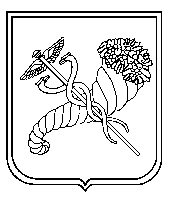 